ΦΟΡΜΑ ΕΚΔΗΛΩΣΗΣ ΕΝΔΙΑΦΕΡΟΝΤΟΣ ΓΙΑ ΤΑ ΕΡΓΑΣΤΗΡΙΑ  φύση/όρια/υλικά ΙVΠΡΟΘΕΣΜΙΑ ΕΚΔΗΛΩΣΗΣ ΕΝΔΙΑΦΕΡΟΝΤΟΣ: 20 ΙΟΥΝΙΟΥ 2018                               Στο firstpaingworkshop@uowm.grΠαρακαλούμε συμπληρώστε τα πεδία της παρακάτω φόρμας.Προσωπικά ΣτοιχείαΕπώνυμο:……………………………………………………………….Όνομα:………………………………………………………………….e-mail:………………………………………………………………….τηλέφωνο:ΕκπαίδευσηΓενική Εκπαίδευση:…………………………………………………..Πανεπιστημιακή Εκπαίδευση:……………………………………..Άνεργος/η (ΝΑΙ/ΟΧΙ):……………………………………………..Σταθμός ΤΕΕΤ στους ΨαράδεςΕπιθυμώ να φιλοξενηθώ στο Σταθμό του ΤΕΕΤ (ΝΑΙ ή ΟΧΙ)…………………………………………………….ΑυτοκίνητοΔιαθέτω αυτοκίνητο (ΝΑΙ ή ΟΧΙ)………………………………………………………….Μπορώ να μεταφέρω για τη διαδρομή Φλώρινα-Ψαράδες και αντίστροφα …….(αριθμός)  άτομαΕπιθυμώ να συμμετάσχω στη διαδικασία με κύριο εργαστήριο (όποιος δηλώσει θα ταξινομηθεί κατά σειρά προτεραιότητας). Σημειώστε 1 έως 2. Το  1 για την πρώτη, 2 για τη δεύτερη και 3 για την τρίτη προτεραιότητα. Θα εργαστούν όλοι/ες οι συμμετέχοντες/ουσες σε όλα τα εργαστήρια                                    Ημερομηνία…………………………………………………Επιθυμώ να συμμετάσχω στη διαδικασία φύση/όρια/υλικά ΙV  που θα διεξαχθεί στους Ψαράδες, το πρώτο δεκαήμερο Ιουλίου. Θα ακολουθήσω το πρόγραμμα και τη διαδικασία. Δηλώνω ότι έχω φυσική κατάσταση που μου επιτρέπει να παρακολουθήσω τη διαδικασία και δεν έχω καμμιά απαίτηση σε περίπτωση ατυχήματος.Ο αιτών/ουσαΌνομαΥπογραφή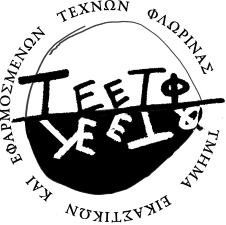 ΠΑΝΕΠΙΣΤΗΜΙΟ ΔΥΤΙΚΗΣ ΜΑΚΕΔΟΝΙΑΣΣΧΟΛΗ ΚΑΛΩΝ ΤΕΧΝΩΝΤΜΗΜΑ ΕΙΚΑΣΤΙΚΩΝ ΚΑΙ ΕΦΑΡΜΟΣΜΕΝΩΝ ΤΕΧΝΩΝ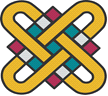 ΤΙΤΛΟΣ ΕΡΓΑΣΤΗΡΙΟΥΣΕΙΡΑ ΠΡΟΤΙΜΗΣΗΣΕργαστήριο ΝωπογραφίαςΕργαστήρι δόμησης με φυσικά υλικά και παραδοσιακές τεχνικές